 LA47=LAsus4/7=33220x
Joaquín Sabinas
Por el boulevard de los sueños rotos

(cejilla en 2º Traste)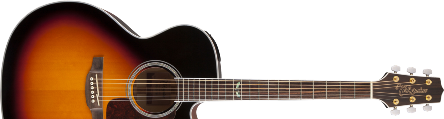 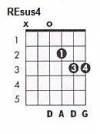 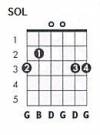 Intro:   RE REsus4 RE REsus4 ...Estrofa 1:  RE          LA                 SOL                     LA47   RE   En el boulevard de los sueños rotos, vive una dama de poncho rojo,           LA              SOL                         LA47   RE   pelo de plata y carne morena,   mestiza ardiente de lengua libre,            SIm7            LA7                            RE     REsus4 RE REsus4   Gata valiente de piel de tigre, con voz de rayo de luna llena.Estrofa 2:  RE           LA                 SOL                       LA47 RE   Por el boulevard de los sueños rotos, pasan de largo los terremotos,            LA               SOL                           LA47    RE   y hay un tequila por cada duda.   Cuando Agustín se sienta al piano,           SIm7       LA7                           RE    REsus4 RE REsus4   Diego Rivera lápiz en mano dibuja Frida Kahlo desnuda.Estribillo:  LAm               SOL   Se escapó de una cárcel de amor,           RE                      LA   de un delirio de alcohol de mil noches en vela,  SOL              RE                    LA7↓   Se dejó el corazón en Madrid, quien supiera reír,                 RE      REsus4 RE REsus4   Como llora Chabela.Estrofa 3:  RE           LA                 SOL                      LA47  RE   Por el boulevard de los sueños rotos, desconsolados van los devotos,            LA             SOL                     LA47    RE   de San Antonio pidiendo besos.   Ponme la mano aquí macolina,             SIm7              LA7                          RE     REsus4 RE REsus4   Rezan los fieles por las cantinas, paloma negra de los excesos.Puente 1:  SOL                            RE              FA#7               SOL   Por el boulevard de los sueños rotos, moja una lágrima antiguas fotos,              MI7               LA   y una canción se burla del miedo.Puente 2:              SOL           RE                 SIm7          LA   Las amarguras no son amargas, cuando las canta Chavela Vargas                               RE     REsus4 RE REsus4   y las escribe un tal José Alfredo.Estribillo:  LAm               SOL   Se escapó de una cárcel de amor,           RE                      LA   de un delirio de alcohol de mil noches en vela,  SOL              RE                    LA7↓   Se dejó el corazón en Madrid, quien supiera reír.                 RE    REsus4 RE REsus4 RE   Como llora Chabela.Solo:   SOL  RE  -  FA#7  SOL -   MI7  LAPuente 2:           SOL           RE                 SIm7          LA   Las amarguras no son amargas, cuando las canta Chavela Vargas                               RE     REsus4 RE REsus4   y las escribe un tal José Alfredo.  Estribillo:  LAm               SOL   Se escapó de una cárcel de amor,           RE                      LA   de un delirio de alcohol de mil noches en vela,  SOL             RE                    LA7↓   Se dejó el corazón en Madrid, quien supiera reír.                 RE    REsus4 RE REsus4   Como llora Chabela. Fin:  RE           LA                SOL    LA47 RE   Por el boulevard de los sueños rotos.    